            		   บันทึกข้อความ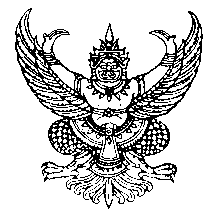 ส่วนราชการ   	เทศบาลตำบลหนองบัวโคก  (สำนักปลัดเทศบาล)						                                                                                                        ที่   ชย ๕๓๗๐๑/	                                            วันที่    1   พฤศจิกายน  ๒๕60		                        เรื่อง   รายงานข้อมูลสถิติผู้มารับบริการ									   เรียน   นายกเทศมนตรีตำบลหนองบัวโคก 	 	ด้วยสำนักปลัดเทศบาล ได้ดำเนินการสำรวจข้อมูลสถิติผู้มารับบริการ งานบริการในด้านต่างๆของเทศบาลตำบลหนองบัวโคก เพื่อเป็นฐานข้อมูลในการปรับปรุงการให้บริการให้สอดคล้องกับผู้มารับบริการ ให้สามารถวางแผนการให้บริการในด้านต่างๆ ได้อย่างมีประสิทธิผล รวดเร็ว และตอบสนองต่อความต้องการของประชาชนมากที่สุด โดยได้รวบรวมสถิติผู้มารับบริการในปีงบประมาณ พ.ศ.2561 ประจำเดือน ตุลาคม 2560 (ระหว่างวันที่ 1 – 31 ตุลาคม 2560) ครอบคลุมงานบริการในด้านต่างๆ รายละเอียดตามเอกสารแนบท้ายบันทึกฉบับนี้ 	 	จึงเรียนมาเพื่อโปรดทราบ                                                                 (นางสาวอโณทัย  คำนาค)					             หัวหน้าสำนักปลัดเทศบาล            		   บันทึกข้อความส่วนราชการ   	เทศบาลตำบลหนองบัวโคก  (สำนักปลัดเทศบาล)						                                                                                                        ที่   ชย ๕๓๗๐๑/	                                            วันที่    1   ธันวาคม  ๒๕60			                        เรื่อง   รายงานข้อมูลสถิติผู้มารับบริการ 									   เรียน   นายกเทศมนตรีตำบลหนองบัวโคก 	 	ด้วยสำนักปลัดเทศบาล ได้ดำเนินการสำรวจข้อมูลสถิติผู้มารับบริการ งานบริการในด้านต่างๆของเทศบาลตำบลหนองบัวโคก เพื่อเป็นฐานข้อมูลในการปรับปรุงการให้บริการให้สอดคล้องกับผู้มารับบริการ ให้สามารถวางแผนการให้บริการในด้านต่างๆ ได้อย่างมีประสิทธิผล รวดเร็ว และตอบสนองต่อความต้องการของประชาชนมากที่สุด โดยได้รวบรวมสถิติผู้มารับบริการในปีงบประมาณ พ.ศ.2561 ประจำเดือน พฤศจิกายน 2560 (ระหว่างวันที่ 1 – 30 พฤศจิกายน 2560) ครอบคลุมงานบริการในด้านต่างๆ รายละเอียดตามเอกสารแนบท้ายบันทึกฉบับนี้ 	 	จึงเรียนมาเพื่อโปรดทราบ                                                                 (นางสาวอโณทัย  คำนาค)					              หัวหน้าสำนักปลัดเทศบาล            		   บันทึกข้อความส่วนราชการ   	เทศบาลตำบลหนองบัวโคก  (สำนักปลัดเทศบาล)						                                                                                                        ที่   ชย ๕๓๗๐๑/	                                            วันที่    4   มกราคม  ๒๕61			                        เรื่อง   รายงานข้อมูลสถิติผู้มารับบริการ 									   เรียน   นายกเทศมนตรีตำบลหนองบัวโคก 	 	ด้วยสำนักปลัดเทศบาล ได้ดำเนินการสำรวจข้อมูลสถิติผู้มารับบริการ งานบริการในด้านต่างๆของเทศบาลตำบลหนองบัวโคก เพื่อเป็นฐานข้อมูลในการปรับปรุงการให้บริการให้สอดคล้องกับผู้มารับบริการ ให้สามารถวางแผนการให้บริการในด้านต่างๆ ได้อย่างมีประสิทธิผล รวดเร็ว และตอบสนองต่อความต้องการของประชาชนมากที่สุด โดยได้รวบรวมสถิติผู้มารับบริการในปีงบประมาณ พ.ศ.2561 ประจำเดือน ธันวาคม 2560 (ระหว่างวันที่ 1 – 31 ธันวาคม 2560) ครอบคลุมงานบริการในด้านต่างๆ รายละเอียดตามเอกสารแนบท้ายบันทึกฉบับนี้ 	 	จึงเรียนมาเพื่อโปรดทราบ                                                                 (นางสาวอโณทัย  คำนาค)					              หัวหน้าสำนักปลัดเทศบาล            		   บันทึกข้อความส่วนราชการ   	เทศบาลตำบลหนองบัวโคก  (สำนักปลัดเทศบาล)						                                                                                                        ที่   ชย ๕๓๗๐๑/	                                            วันที่    1  กุมภาพันธ์  ๒๕61			                        เรื่อง   รายงานข้อมูลสถิติผู้มารับบริการ 									   เรียน   นายกเทศมนตรีตำบลหนองบัวโคก 	 	ด้วยสำนักปลัดเทศบาล ได้ดำเนินการสำรวจข้อมูลสถิติผู้มารับบริการ งานบริการในด้านต่างๆของเทศบาลตำบลหนองบัวโคก เพื่อเป็นฐานข้อมูลในการปรับปรุงการให้บริการให้สอดคล้องกับผู้มารับบริการ ให้สามารถวางแผนการให้บริการในด้านต่างๆ ได้อย่างมีประสิทธิผล รวดเร็ว และตอบสนองต่อความต้องการของประชาชนมากที่สุด โดยได้รวบรวมสถิติผู้มารับบริการในปีงบประมาณ พ.ศ.2561 ประจำเดือน มกราคม 2561 (ระหว่างวันที่ 1 – 31 มกราคม 2561) ครอบคลุมงานบริการในด้านต่างๆ รายละเอียดตามเอกสารแนบท้ายบันทึกฉบับนี้ 	 	จึงเรียนมาเพื่อโปรดทราบ                                                                 (นางสาวอโณทัย  คำนาค)					              หัวหน้าสำนักปลัดเทศบาล            		   บันทึกข้อความส่วนราชการ   	เทศบาลตำบลหนองบัวโคก  (สำนักปลัดเทศบาล)						                                                                                                        ที่   ชย ๕๓๗๐๑/	                                            วันที่    2  มีนาคม  ๒๕61			                        เรื่อง   รายงานข้อมูลสถิติผู้มารับบริการ 									   เรียน   นายกเทศมนตรีตำบลหนองบัวโคก 	 	ด้วยสำนักปลัดเทศบาล ได้ดำเนินการสำรวจข้อมูลสถิติผู้มารับบริการ งานบริการในด้านต่างๆของเทศบาลตำบลหนองบัวโคก เพื่อเป็นฐานข้อมูลในการปรับปรุงการให้บริการให้สอดคล้องกับผู้มารับบริการ ให้สามารถวางแผนการให้บริการในด้านต่างๆ ได้อย่างมีประสิทธิผล รวดเร็ว และตอบสนองต่อความต้องการของประชาชนมากที่สุด โดยได้รวบรวมสถิติผู้มารับบริการในปีงบประมาณ พ.ศ.2561 ประจำเดือน กุมภาพันธ์ 2561 (ระหว่างวันที่ 1 – 28  กุมภาพันธ์ 2561) ครอบคลุมงานบริการในด้านต่างๆ รายละเอียดตามเอกสารแนบท้ายบันทึกฉบับนี้ 	 	จึงเรียนมาเพื่อโปรดทราบ                                                                 (นางสาวอโณทัย  คำนาค)					              หัวหน้าสำนักปลัดเทศบาล            		   บันทึกข้อความส่วนราชการ   	เทศบาลตำบลหนองบัวโคก  (สำนักปลัดเทศบาล)						                                                                                                        ที่   ชย ๕๓๗๐๑/	                                            วันที่    2  เมษายน  ๒๕61			                        เรื่อง   รายงานข้อมูลสถิติผู้มารับบริการ 									   เรียน   นายกเทศมนตรีตำบลหนองบัวโคก 	 	ด้วยสำนักปลัดเทศบาล ได้ดำเนินการสำรวจข้อมูลสถิติผู้มารับบริการ งานบริการในด้านต่างๆของเทศบาลตำบลหนองบัวโคก เพื่อเป็นฐานข้อมูลในการปรับปรุงการให้บริการให้สอดคล้องกับผู้มารับบริการ ให้สามารถวางแผนการให้บริการในด้านต่างๆ ได้อย่างมีประสิทธิผล รวดเร็ว และตอบสนองต่อความต้องการของประชาชนมากที่สุด โดยได้รวบรวมสถิติผู้มารับบริการในปีงบประมาณ พ.ศ.2561 ประจำเดือน มีนาคม 2561 (ระหว่างวันที่ 1 – 31 มีนาคม 2561) ครอบคลุมงานบริการในด้านต่างๆ รายละเอียดตามเอกสารแนบท้ายบันทึกฉบับนี้ 	 	จึงเรียนมาเพื่อโปรดทราบ                                                                 (นางสาวอโณทัย  คำนาค)					              หัวหน้าสำนักปลัดเทศบาล            		   บันทึกข้อความส่วนราชการ   	เทศบาลตำบลหนองบัวโคก  (สำนักปลัดเทศบาล)						                                                                                                        ที่   ชย ๕๓๗๐๑/	                                            วันที่    2  พฤษภาคม  ๒๕61			                        เรื่อง   รายงานข้อมูลสถิติผู้มารับบริการ 									   เรียน   นายกเทศมนตรีตำบลหนองบัวโคก 	 	ด้วยสำนักปลัดเทศบาล ได้ดำเนินการสำรวจข้อมูลสถิติผู้มารับบริการ งานบริการในด้านต่างๆของเทศบาลตำบลหนองบัวโคก เพื่อเป็นฐานข้อมูลในการปรับปรุงการให้บริการให้สอดคล้องกับผู้มารับบริการ ให้สามารถวางแผนการให้บริการในด้านต่างๆ ได้อย่างมีประสิทธิผล รวดเร็ว และตอบสนองต่อความต้องการของประชาชนมากที่สุด โดยได้รวบรวมสถิติผู้มารับบริการในปีงบประมาณ พ.ศ.2561 ประจำเดือน เมษายน 2561 (ระหว่างวันที่ 1 – 30  เมษายน 2561) ครอบคลุมงานบริการในด้านต่างๆ รายละเอียดตามเอกสารแนบท้ายบันทึกฉบับนี้ 	 	จึงเรียนมาเพื่อโปรดทราบ                                                                 (นางสาวอโณทัย  คำนาค)					              หัวหน้าสำนักปลัดเทศบาล            		   บันทึกข้อความส่วนราชการ   	เทศบาลตำบลหนองบัวโคก  (สำนักปลัดเทศบาล)						                                                                                                        ที่   ชย ๕๓๗๐๑/	                                            วันที่    1  มิถุนายน  ๒๕61			                        เรื่อง   รายงานข้อมูลสถิติผู้มารับบริการ 									   เรียน   นายกเทศมนตรีตำบลหนองบัวโคก 	 	ด้วยสำนักปลัดเทศบาล ได้ดำเนินการสำรวจข้อมูลสถิติผู้มารับบริการ งานบริการในด้านต่างๆของเทศบาลตำบลหนองบัวโคก เพื่อเป็นฐานข้อมูลในการปรับปรุงการให้บริการให้สอดคล้องกับผู้มารับบริการ ให้สามารถวางแผนการให้บริการในด้านต่างๆ ได้อย่างมีประสิทธิผล รวดเร็ว และตอบสนองต่อความต้องการของประชาชนมากที่สุด โดยได้รวบรวมสถิติผู้มารับบริการในปีงบประมาณ พ.ศ.2561 ประจำเดือน พฤษภาคม 2561 (ระหว่างวันที่ 1 – 31  พฤษภาคม 2561) ครอบคลุมงานบริการในด้านต่างๆ รายละเอียดตามเอกสารแนบท้ายบันทึกฉบับนี้ 	 	จึงเรียนมาเพื่อโปรดทราบ                                                                 (นางสาวอโณทัย  คำนาค)					              หัวหน้าสำนักปลัดเทศบาล            		   บันทึกข้อความส่วนราชการ   	เทศบาลตำบลหนองบัวโคก  (สำนักปลัดเทศบาล)						                                                                                                        ที่   ชย ๕๓๗๐๑/	                                            วันที่    2  กรกฏาคม  ๒๕61			                        เรื่อง   รายงานข้อมูลสถิติผู้มารับบริการ 									   เรียน   นายกเทศมนตรีตำบลหนองบัวโคก 	 	ด้วยสำนักปลัดเทศบาล ได้ดำเนินการสำรวจข้อมูลสถิติผู้มารับบริการ งานบริการในด้านต่างๆของเทศบาลตำบลหนองบัวโคก เพื่อเป็นฐานข้อมูลในการปรับปรุงการให้บริการให้สอดคล้องกับผู้มารับบริการ ให้สามารถวางแผนการให้บริการในด้านต่างๆ ได้อย่างมีประสิทธิผล รวดเร็ว และตอบสนองต่อความต้องการของประชาชนมากที่สุด โดยได้รวบรวมสถิติผู้มารับบริการในปีงบประมาณ พ.ศ.2561 ประจำเดือน มิถุนายน 2561 (ระหว่างวันที่ 1 – 30  มิถุนายน  2561) ครอบคลุมงานบริการในด้านต่างๆ รายละเอียดตามเอกสารแนบท้ายบันทึกฉบับนี้ 	 	จึงเรียนมาเพื่อโปรดทราบ                                                                 (นางสาวอโณทัย  คำนาค)					              หัวหน้าสำนักปลัดเทศบาล            		   บันทึกข้อความส่วนราชการ   	เทศบาลตำบลหนองบัวโคก  (สำนักปลัดเทศบาล)						                                                                                                        ที่   ชย ๕๓๗๐๑/	                                            วันที่    1  สิงหาคม  ๒๕61			                        เรื่อง   รายงานข้อมูลสถิติผู้มารับบริการ 									   เรียน   นายกเทศมนตรีตำบลหนองบัวโคก 	 	ด้วยสำนักปลัดเทศบาล ได้ดำเนินการสำรวจข้อมูลสถิติผู้มารับบริการ งานบริการในด้านต่างๆของเทศบาลตำบลหนองบัวโคก เพื่อเป็นฐานข้อมูลในการปรับปรุงการให้บริการให้สอดคล้องกับผู้มารับบริการ ให้สามารถวางแผนการให้บริการในด้านต่างๆ ได้อย่างมีประสิทธิผล รวดเร็ว และตอบสนองต่อความต้องการของประชาชนมากที่สุด โดยได้รวบรวมสถิติผู้มารับบริการในปีงบประมาณ พ.ศ.2561 ประจำเดือน กรกฎาคม 2561 (ระหว่างวันที่ 1 – 31  กรกฏาคม 2561) ครอบคลุมงานบริการในด้านต่างๆ รายละเอียดตามเอกสารแนบท้ายบันทึกฉบับนี้ 	 	จึงเรียนมาเพื่อโปรดทราบ                                                                 (นางสาวอโณทัย  คำนาค)					              หัวหน้าสำนักปลัดเทศบาล            		   บันทึกข้อความส่วนราชการ   	เทศบาลตำบลหนองบัวโคก  (สำนักปลัดเทศบาล)						                                                                                                        ที่   ชย ๕๓๗๐๑/	                                            วันที่    3  กันยายน  ๒๕61			                        เรื่อง   รายงานข้อมูลสถิติผู้มารับบริการ 									   เรียน   นายกเทศมนตรีตำบลหนองบัวโคก 	 	ด้วยสำนักปลัดเทศบาล ได้ดำเนินการสำรวจข้อมูลสถิติผู้มารับบริการ งานบริการในด้านต่างๆของเทศบาลตำบลหนองบัวโคก เพื่อเป็นฐานข้อมูลในการปรับปรุงการให้บริการให้สอดคล้องกับผู้มารับบริการ ให้สามารถวางแผนการให้บริการในด้านต่างๆ ได้อย่างมีประสิทธิผล รวดเร็ว และตอบสนองต่อความต้องการของประชาชนมากที่สุด โดยได้รวบรวมสถิติผู้มารับบริการในปีงบประมาณ พ.ศ.2561 ประจำเดือน สิงหาคม 2561 (ระหว่างวันที่ 1 – 31  สิงหาคม 2561) ครอบคลุมงานบริการในด้านต่างๆ รายละเอียดตามเอกสารแนบท้ายบันทึกฉบับนี้ 	 	จึงเรียนมาเพื่อโปรดทราบ                                                                 (นางสาวอโณทัย  คำนาค)					              หัวหน้าสำนักปลัดเทศบาล            		   บันทึกข้อความส่วนราชการ   	เทศบาลตำบลหนองบัวโคก  (สำนักปลัดเทศบาล)						                                                                                                        ที่   ชย ๕๓๗๐๑/	                                            วันที่    1  ตุลาคม  ๒๕61			                        เรื่อง   รายงานข้อมูลสถิติผู้มารับบริการ 									   เรียน   นายกเทศมนตรีตำบลหนองบัวโคก 	 	ด้วยสำนักปลัดเทศบาล ได้ดำเนินการสำรวจข้อมูลสถิติผู้มารับบริการ งานบริการในด้านต่างๆของเทศบาลตำบลหนองบัวโคก เพื่อเป็นฐานข้อมูลในการปรับปรุงการให้บริการให้สอดคล้องกับผู้มารับบริการ ให้สามารถวางแผนการให้บริการในด้านต่างๆ ได้อย่างมีประสิทธิผล รวดเร็ว และตอบสนองต่อความต้องการของประชาชนมากที่สุด โดยได้รวบรวมสถิติผู้มารับบริการในปีงบประมาณ พ.ศ.2561 ประจำเดือน กันยายน 2561 (ระหว่างวันที่ 1 – 30  กันยายน 2561) ครอบคลุมงานบริการในด้านต่างๆ รายละเอียดตามเอกสารแนบท้ายบันทึกฉบับนี้ 	 	จึงเรียนมาเพื่อโปรดทราบ                                                                 (นางสาวอโณทัย  คำนาค)					              หัวหน้าสำนักปลัดเทศบาล            		   บันทึกข้อความส่วนราชการ   	เทศบาลตำบลหนองบัวโคก  (สำนักปลัดเทศบาล)						                                                                                                        ที่   ชย ๕๓๗๐๑/	                                            วันที่    5   ตุลาคม  ๒๕61			                        เรื่อง   รายงานสถิติข้อมูลผู้ร้องเรียนการทุจริตของบุคลากรเทศบาล ประจำปีงบประมาณ พ.ศ.2561		   เรียน   นายกเทศมนตรีตำบลหนองบัวโคก 	 	ด้วยสำนักปลัดเทศบาล ได้ดำเนินการจัดเก็บสถิติข้อมูลเรื่องร้องเรียนการทุจริตของบุคลากรเทศบาล ประจำปีงบประมาณ พ.ศ.2561 เพื่อเป็นการสร้างความโปร่งใสในการปฏิบัติงานของเทศบาล ใช้เป็นฐานข้อมูลในการปรับปรุงแก้ไขการดำเนินงานให้สอดคล้องกับมาตรการจัดการเรื่องร้องเรียนในกรณีเจ้าหน้าที่ของเทศบาลถูกร้องเรียนว่ากระทำการทุจริตหรือประพฤติมิชอบ		บัดนี้ การดำเนินการดังกล่าวเสร็จสิ้นแล้ว จึงขอรายงานสถิติข้อมูลผู้ร้องเรียนการทุจริตประจำปีงบประมาณ พ.ศ.2561 รายละเอียดปรากฏตามแบบรายงานข้อมูลสถิติที่แนบมาด้วยพร้อมบันทึกฉบับนี้ 	 	จึงเรียนมาเพื่อโปรดทราบ                                                                 (นางสาวอโณทัย  คำนาค)					              หัวหน้าสำนักปลัดเทศบาล            		   บันทึกข้อความส่วนราชการ   	เทศบาลตำบลหนองบัวโคก  (สำนักปลัดเทศบาล)						                                                                                                        ที่   ชย ๕๓๗๐๑/	                                            วันที่          ตุลาคม  ๒๕61			                        เรื่อง   ติดตามความคืบหน้าและผลการดำเนินงานตามแผนปฏิบัติการป้องกันการทุจริต ประจำปีงบประมาณ	
       พ.ศ. ๒๕๖๑ 										 	 เรียน   ผู้อำนวยการกองคลัง , นักทรัพยากรบุคคล 	 	ด้วยสำนักปลัดเทศบาล จะดำเนินการรายงานผลการดำเนินงานตามแผนปฏิบัติการป้องกันการทุจริต ประจำปีงบประมาณ พ.ศ.๒๕๖๑ เพื่อเตรียมความพร้อมรับการประเมินคุณธรรมและความโปร่งใสในการดำเนินงานขององค์กรปกครองส่วนท้องถิ่น ประจำปีงบประมาณ พ.ศ.2561 และรายงานข้อมูลในระบบ e-PlanNACC ให้สำนักงาน ปปช. ภายใน 30 พฤศจิกายน ๒๕๖๑  		บัดนี้ สิ้นสุดปีงบประมาณแล้ว เพื่อให้การดำเนินการดังกล่าว บรรลุ เป้าหมาย และวัตถุประสงค์ที่วางไว้ จึงขอติดตามความคืบหน้าและผลการดำเนินการตามแผนปฏิบัติการป้องกันการทุจริต ประจำปีงบประมาณ พ.ศ. 2561 รายละเอียดตามแบบรายงานความคืบหน้าฯ ที่แนบมาด้วยพร้อมนี้ 		จึงเรียนมาเพื่อทราบและดำเนินการ                                                                 (นางสาวอโณทัย  คำนาค)					              หัวหน้าสำนักปลัดเทศบาล            		   บันทึกข้อความส่วนราชการ   	เทศบาลตำบลหนองบัวโคก  (สำนักปลัดเทศบาล)						                                                                                                        ที่   ชย ๕๓๗๐๑/	                                            วันที่          ตุลาคม  ๒๕61			                        เรื่อง   รายงานสถิติผู้มารับบริการประจำปีงบประมาณ พ.ศ. ๒๕๖๑ 					 	 เรียน   นายกเทศมนตรีตำบลหนองบัวโคก 	 	ตามที่สำนักปลัดเทศบาล ได้ดำเนินการจัดเก็บข้อมูลสถิติผู้มารับบริการ งานบริการในด้านต่างๆ ของเทศบาลตำบลหนองบัวโคก ประจำปีงบประมาณ พ.ศ. ๒๕๖๑ (1 ตุลาคม 2560 – 30 กันยายน 2561) เพื่อเป็นฐานข้อมูลในการปรับปรุงการให้บริการให้สอดคล้องกับผู้มารับบริการ และเพื่อนำข้อมูลที่ได้รับไปวางแผนการให้บริการในด้านต่างๆ นั้น 		บัดนี้ การดำเนินการสำรวจและจัดเก็บข้อมูลสถิติดังกล่าวเสร็จสิ้นแล้ว จึงขอรายงานสถิติผู้พร้อมบริการ ประจำปีงบประมาณ พ.ศ. 2561 รายละเอียดตามแบบรายงานสถิติผู้มารับบริการที่แนบมาด้วยนี้			จึงเรียนมาเพื่อโปรดทราบ                                                                 (นางสาวอโณทัย  คำนาค)					             หัวหน้าสำนักปลัดเทศบาล            		   บันทึกข้อความส่วนราชการ   	เทศบาลตำบลหนองบัวโคก  (สำนักปลัดเทศบาล)						                                                                                                        ที่   ชย ๕๓๗๐๑/	                                            วันที่                				เรื่อง   มาตรการแก้ไขเหตุเดือดร้อนรำคาญ ด้านการสาธารณสุขและสิ่งแวดล้อม				  เรียน  นายกเทศมนตรีตำบลหนองบัวโคก 	 	ด้วยงานร้องเรียนร้องทุกข์ สำนักปลัดเทศบาล ได้รับแจ้งจากประชาชนในกรณีขอให้แก้ไขเหตุเดือดร้อนรำคาญ ด้านการสาธารณสุข ในกรณีต่างๆ เช่น ปัญหากลิ่นเหม็นจากท่อระบายน้ำ ปัญหาควันจากการย่างอาหาร ปัญหาน้ำรั่วซึมจากบ้านข้างเคียงปัญหาต้นไม้ที่ขึ้นปกคลุมบ้านอาจหักล้มทับบ้านหรือสายไฟฟ้า เป็นต้น  	เพื่อให้การดำเนินการแก้ไขปัญหาเหตุเดือดร้อน รำคาญ ด้านการสาธารณสุขและสิ่งแวดล้อม เป็นไปด้วยความเรียบร้อย ถูกต้อง ทันท่วงที เห็นควรกำหนดมาตรการแก้ไขปัญหาดังกล่าว ดังนี้ 
 		1. มอบหมายเจ้าหน้าที่ตรวจสอบข้อมูลเบื้องต้น เพื่อลงพื้นที่ตรวจสอบข้อมูลประกอบการพิจารณาดำเนินการ ประกอบด้วย
 		 	1.1 ผู้อำนวยการกองช่าง
 		 	1.2 ผู้อำนวยการกองสาธารณสุขและสิ่งแวดล้อม
 		 	1.3 นักป้องกันบรรเทาสาธารณภัย
 		2. ทำความเห็นเสนอเรื่องให้นายกเทศมนตรีพิจารณาสั่งการและรายงานข้อเท็จจริงให้ผู้ร้องเรียนร้องทุกข์รับทราบ
 		3. ดำเนินการตามข้อสั่งการ
 		4. รายงานผลการดำเนินให้นายกเทศมนตรี ผู้ได้รับความเดือดร้อน และผู้เกี่ยวข้องทราบ	 	จึงเรียนมาเพื่อโปรดพิจารณาอนุมัติให้ดำเนินการ เพื่อจักได้แจ้งทุกสำนัก กอง ทราบ และถือปฏิบัติ 
                                                                 (นางสาวอโณทัย  คำนาค)					             หัวหน้าสำนักปลัดเทศบาลผลการพิจารณา	อนุมัติ    ไม่อนุมัติ 
    เนื่องจาก....................................................              .....................................
          (นายวิชัย  ประภากรแก้วรัตน์)
        นายกเทศมนตรีตำบลหนองบัวโคก            		   บันทึกข้อความส่วนราชการ   	เทศบาลตำบลหนองบัวโคก  (สำนักปลัดเทศบาล)						                                                                                                        ที่   ชย ๕๓๗๐๑/	                                            วันที่            กุมภาพันธ์  ๒๕6๑		เรื่อง   มาตรการกำหนดขั้นตอน / กระบวนการเรื่องร้องเรียน	 					    เรียน  นายกเทศมนตรีตำบลหนองบัวโคก 	 	ด้วยสำนักปลัดเทศบาล ได้จัดทำมาตรการกำหนดขั้นตอน / กระบวนการเรื่องร้องเรียน เพื่อขับเคลื่อนการดำเนินการตามแผนปฏิบัติการป้องกันการทุจริต 4 ปี (พ.ศ.2561 – 2564) สอดคล้องกับมิติที่ 3 การส่งเสริมบทบาทและการมีส่วนร่วมของภาคประชาชน ข้อ 3.2 การรับฟังความคิดเห็นการรับและตอบสนองเรื่องร้องเรียน/ร้องทุกข์ของประชาชน ตามมาตรการ ดังนี้  		1. จัดทำแผนผังกระบวนงานและขั้นตอนในการรับเรื่องของศูนย์รับเรื่องร้องเรียน
 		2. จัดทำแผ่นพับให้ข้อมูลเกี่ยวกับขั้นตอนการใช้สิทธิร้องเรียน และขั้นตอนการใช้สิทธิร้องเรียน 
		3. เผยแพร่ประชาสัมพันธ์ตามช่องทางต่างๆ ให้ประชาชนทราบ	 	จึงเรียนมาเพื่อโปรดพิจารณา หากเห็นชอบได้โปรดลงนามในบันทึกฉบับนี้ เพื่อจักได้แจ้งงานร้องเรียน ร้องทุกข์ ทราบ และพิจารณาดำเนินการต่อไป                                                                  (นางสาวอโณทัย  คำนาค)					                  หัวหน้าสำนักปลัด	อนุมัติให้ดำเนินการ    ไม่อนุมัติให้ดำเนินการ  
    เนื่องจาก....................................................              .....................................
          (นายวิชัย  ประภากรแก้วรัตน์)
        นายกเทศมนตรีตำบลหนองบัวโคก            		   บันทึกข้อความส่วนราชการ   	เทศบาลตำบลหนองบัวโคก  (สำนักปลัดเทศบาล)						                                                                                                        ที่   ชย ๕๓๗๐๑/	                                            วันที่            กุมภาพันธ์  ๒๕6๑		เรื่อง   มาตรการ “ส่งเสริมการปฏิบัติงานตามประมวลจริยธรรมของเทศบาลตำบลหนองบัวโคก”		    เรียน  นายกเทศมนตรีตำบลหนองบัวโคก 	 	ด้วยเทศบาลตำบลหนองบัวโคก ได้จัดทำมาตรการ “ส่งเสริมการปฏิบัติงานตามประมวลจริยธรรมของเทศบาลตำบลหนองบัวโคก” เพื่อขับเคลื่อนการดำเนินการตามแผนปฏิบัติการป้องกันการทุจริต 4 ปี (พ.ศ.2561 – 2564) สอดคล้องกับการดำเนินการตามมติที่ 1 การสร้างสังคมที่ไม่ทุนต่อการทุจริต ข้อ 1.1 การสร้างจิตสำนึกและความตระหนักแก่บุคลากร ทั้งข้าราชการการเมืองฝ่ายบริหาร ข้าราชการการเมืองฝ่ายสภาท้องถิ่นและฝ่ายประจำขององค์กรปกครองส่วนท้องถิ่น ตามมาตรการ ดังนี้         		1. ยึดมั่นในคุณธรรมและจริยธรรม
 		2. การมีจิตสำนึกที่ดี ซื่อสัตย์ และรับผิดชอบ
		3. การยึดถือประโยชน์ของประเทศชาติเหนือกว่าประโยชน์ส่วนตน และไม่มีผลประโยชน์ทับซ้อน
 		4. การยืนหยัดทำในสิ่งที่ถูกต้องเป็นธรรมและถูกกฏหมาย
		5. การให้บริการแก่ประชาชนด้วยความรวดเร็ว มีอัธยาศัยและไม่เลือกปฏิบัติ
		6. การให้ข้อมูลข่าวสารแก่ประชาชนอย่างครบถ้วนถูกต้อง และไม่บิดเบือนข้อเท็จจริง
		7. การมุ่งผลสัมฤทธิ์ของงาน รักษามาตรฐาน มีคุณธรรม โปร่งใส และตรวจสอบได้				8. การยึดมั่นในระบอบประชาธิปไตยอันมีพระมหากษัตริย์เป็นประมุข
		9. การยึดมั่นในหลักจรรยาวิชาชีพขององค์กร	 	จึงเรียนมาเพื่อโปรดพิจารณา หากเห็นชอบได้โปรดพิจารณาลงนามอนุมัติให้ดำเนินการ เพื่อจักได้แจ้งทุกสำนัก กอง ฝ่าย งาน ทราบและถือปฏิบัติต่อไป                                                                 (นางสาวอโณทัย  คำนาค)					                  หัวหน้าสำนักปลัด	อนุมัติให้ดำเนินการ    ไม่อนุมัติให้ดำเนินการ  
    เนื่องจาก....................................................              .....................................
          (นายวิชัย  ประภากรแก้วรัตน์)
        นายกเทศมนตรีตำบลหนองบัวโคก